Please email to: Mentoring@BarCouncil.org.uk Please note: although electronic copies are preferred (and can be downloaded from the Bar Council website) if you prefer to complete this form in hard copy, please do so and post it to the Bar Council marking it to the attention of:  Bar Mentoring Service (Maternity Mentoring)The Bar Council 289-293 High Holborn London WC1V 7HZ 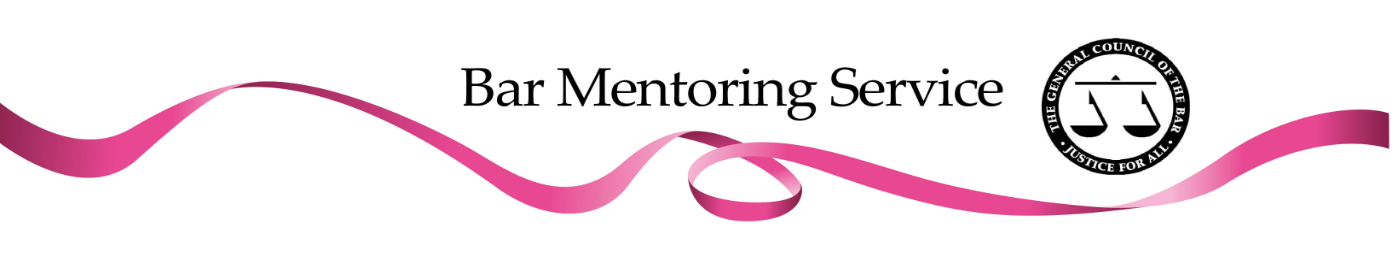 Maternity Mentoring Mentee Application FormMaternity Mentoring Mentee Application FormMaternity Mentoring Mentee Application FormMaternity Mentoring Mentee Application FormMaternity Mentoring Mentee Application FormMaternity Mentoring Mentee Application FormMaternity Mentoring Mentee Application FormMaternity Mentoring Mentee Application FormMaternity Mentoring Mentee Application FormMaternity Mentoring Mentee Application FormFirst Name:First Name:First Name:First Name:First Name:First Name:First Name:Last Name:Last Name:Last Name:Last Name:Last Name:Last Name:Last Name:Chambers:Chambers:Chambers:Chambers:Chambers:Chambers:Chambers:Circuit:Circuit:Circuit:Circuit:Circuit:Circuit:Circuit:Area(s) of Practice:Area(s) of Practice:Area(s) of Practice:Area(s) of Practice:Area(s) of Practice:Area(s) of Practice:Area(s) of Practice:Year of Call:Year of Call:Year of Call:Year of Call:Year of Call:Year of Call:Year of Call:What is your preferred method of communication? (please tick) What is your preferred method of communication? (please tick) What is your preferred method of communication? (please tick) What is your preferred method of communication? (please tick) What is your preferred method of communication? (please tick) What is your preferred method of communication? (please tick) What is your preferred method of communication? (please tick) What is your preferred method of communication? (please tick) What is your preferred method of communication? (please tick) What is your preferred method of communication? (please tick) EmailEmailTelephoneTelephoneFace to FaceWhen is the most suitable time for the Bar Council to contact you? (please tick)When is the most suitable time for the Bar Council to contact you? (please tick)When is the most suitable time for the Bar Council to contact you? (please tick)When is the most suitable time for the Bar Council to contact you? (please tick)When is the most suitable time for the Bar Council to contact you? (please tick)When is the most suitable time for the Bar Council to contact you? (please tick)When is the most suitable time for the Bar Council to contact you? (please tick)When is the most suitable time for the Bar Council to contact you? (please tick)When is the most suitable time for the Bar Council to contact you? (please tick)When is the most suitable time for the Bar Council to contact you? (please tick)9am – 12pm9am – 12pm9am – 12pm12pm – 3pm3pm – 5pmBiographyPlease provide information (no more than 250 words) on why you would like to be mentored:BiographyPlease provide information (no more than 250 words) on why you would like to be mentored:BiographyPlease provide information (no more than 250 words) on why you would like to be mentored:BiographyPlease provide information (no more than 250 words) on why you would like to be mentored:BiographyPlease provide information (no more than 250 words) on why you would like to be mentored:BiographyPlease provide information (no more than 250 words) on why you would like to be mentored:BiographyPlease provide information (no more than 250 words) on why you would like to be mentored:BiographyPlease provide information (no more than 250 words) on why you would like to be mentored:BiographyPlease provide information (no more than 250 words) on why you would like to be mentored:BiographyPlease provide information (no more than 250 words) on why you would like to be mentored:Please state what characteristics you would like considered when the Bar Mentoring Service allocate a mentor (e.g. career break in the last X years, practice area, etc.)Please state what characteristics you would like considered when the Bar Mentoring Service allocate a mentor (e.g. career break in the last X years, practice area, etc.)Please state what characteristics you would like considered when the Bar Mentoring Service allocate a mentor (e.g. career break in the last X years, practice area, etc.)Please state what characteristics you would like considered when the Bar Mentoring Service allocate a mentor (e.g. career break in the last X years, practice area, etc.)Please state what characteristics you would like considered when the Bar Mentoring Service allocate a mentor (e.g. career break in the last X years, practice area, etc.)Please state what characteristics you would like considered when the Bar Mentoring Service allocate a mentor (e.g. career break in the last X years, practice area, etc.)Please state what characteristics you would like considered when the Bar Mentoring Service allocate a mentor (e.g. career break in the last X years, practice area, etc.)Please state what characteristics you would like considered when the Bar Mentoring Service allocate a mentor (e.g. career break in the last X years, practice area, etc.)Please state what characteristics you would like considered when the Bar Mentoring Service allocate a mentor (e.g. career break in the last X years, practice area, etc.)Please state what characteristics you would like considered when the Bar Mentoring Service allocate a mentor (e.g. career break in the last X years, practice area, etc.)Confidential InformationConfidential InformationConfidential InformationContact telephone number:Contact email address:Have you participated in a mentoring programme before? Yes No (Please provide further details) (Please provide further details) (Please provide further details) Please tick to confirm you have read and agreed to the Guidance of the Bar Mentoring Service                                         